ОБЩИЕ СВЕДЕНИЯ Учебная дисциплина «Методы обработки данных в психологии» изучается в восьмом семестре.Форма промежуточной аттестации: Место учебной дисциплины в структуре ОПОП Учебная дисциплина «Методы обработки данных в психологии» относится к части, формулируемой участниками образовательных отношений,            Результаты обучения по учебной дисциплине используются при изучении  дисциплин  профессионального образования и в профессиональной переподготовке.ЦЕЛИ И ПЛАНИРУЕМЫЕ РЕЗУЛЬТАТЫ ОБУЧЕНИЯ ПО ДИСЦИПЛИНЕЦелью освоения дисциплины «Методы обработки данных в психологии» является:формирование навыков научно-теоретического подхода к решению задач профессиональной направленности и практического их использования в дальнейшей профессиональной деятельности;формирование у обучающихся компетенций, установленных образовательной программой в соответствии с ФГОС ВО по данной дисциплине. Результатом обучения по учебной дисциплине является овладение обучающимися знаниями, умениями, навыками и опытом деятельности, характеризующими процесс формирования компетенции и обеспечивающими достижение планируемых результатов освоения учебной дисциплины.Формируемые компетенции, индикаторы достижения компетенций, соотнесённые с планируемыми результатами обучения по дисциплине:СТРУКТУРА И СОДЕРЖАНИЕ УЧЕБНОЙ ДИСЦИПЛИНЫОбщая трудоёмкость учебной дисциплины по учебному плану составляет:Структура учебной дисциплины для обучающихся по видам занятий Структура учебной дисциплины для обучающихся по разделам и темам дисциплины: Краткое содержание учебной дисциплиныОрганизация самостоятельной работы обучающихсяСамостоятельная работа студента – обязательная часть образовательного процесса, направленная на развитие готовности к профессиональному и личностному самообразованию, на проектирование дальнейшего образовательного маршрута и профессиональной карьеры.Самостоятельная работа обучающихся по дисциплине организована как совокупность аудиторных и внеаудиторных занятий и работ, обеспечивающих успешное освоение дисциплины. Аудиторная самостоятельная работа обучающихся по дисциплине выполняется на учебных занятиях под руководством преподавателя и по его заданию. Аудиторная самостоятельная работа обучающихся входит в общий объем времени, отведённого учебным планом на аудиторную работу, и регламентируется расписанием учебных занятий. Внеаудиторная самостоятельная работа обучающихся – планируемая учебная, научно-исследовательская, практическая работа обучающихся, выполняемая во внеаудиторное время по заданию и при методическом руководстве преподавателя, но без его непосредственного участия, расписанием учебных занятий не регламентируется.Внеаудиторная самостоятельная работа обучающихся включает в себя:изучение теоретического и практического материала по рекомендованным источникам;выполнение самостоятельных работ;подготовка к промежуточной аттестации в течение семестра.Самостоятельная работа обучающихся с участием преподавателя предусматривает проведение консультаций перед экзаменом.Применение электронного обучения, дистанционных образовательных технологийПри реализации программы учебной дисциплины электронное обучение и дистанционные образовательные технологии не применяются.РЕЗУЛЬТАТЫ ОБУЧЕНИЯ ПО ДИСЦИПЛИНЕ, КРИТЕРИИ ОЦЕНКИ УРОВНЯ СФОРМИРОВАННОСТИ КОМПЕТЕНЦИЙ, СИСТЕМА И ШКАЛА ОЦЕНИВАНИЯСоотнесение планируемых результатов обучения с уровнями сформированности компетенции.ОЦЕНОЧНЫЕ СРЕДСТВА ДЛЯ ТЕКУЩЕГО КОНТРОЛЯ УСПЕВАЕМОСТИ И ПРОМЕЖУТОЧНОЙ АТТЕСТАЦИИ, ВКЛЮЧАЯ САМОСТОЯТЕЛЬНУЮ РАБОТУ ОБУЧАЮЩИХСЯПри проведении контроля самостоятельной работы обучающихся, текущего контроля и промежуточной аттестации по учебной дисциплине «Методы обработки данных в психологии» проверяется уровень сформированности у обучающихся компетенций и запланированных результатов обучения по дисциплине, указанных в разделе 2 настоящей программы.Формы текущего контроля успеваемости, примеры типовых заданий:Критерии, шкалы оценивания текущего контроля успеваемости:Промежуточная аттестация:Критерии, шкалы оценивания промежуточной аттестации учебной дисциплины/модуля:Система оценивания результатов текущего контроля и промежуточной аттестации.Оценка по дисциплине выставляется обучающемуся с учётом результатов текущей и промежуточной аттестации.ОБРАЗОВАТЕЛЬНЫЕ ТЕХНОЛОГИИРеализация программы предусматривает использование в процессе обучения следующих образовательных технологий:поиск и обработка информации с использованием сети Интернет;дистанционные образовательные технологии в случае производственной необходимости;применение электронного обучения в случае производственной необходимости.ПРАКТИЧЕСКАЯ ПОДГОТОВКАПрактическая подготовка в рамках учебной дисциплины реализуется при проведении практических занятий. ОРГАНИЗАЦИЯ ОБРАЗОВАТЕЛЬНОГО ПРОЦЕССА ДЛЯ ЛИЦ С ОГРАНИЧЕННЫМИ ВОЗМОЖНОСТЯМИ ЗДОРОВЬЯПри обучении лиц с ограниченными возможностями здоровья и инвалидов используются подходы, способствующие созданию безбарьерной образовательной среды: технологии дифференциации и индивидуального обучения, применение соответствующих методик по работе с инвалидами, использование средств дистанционного общения, проведение дополнительных индивидуальных консультаций по изучаемым теоретическим вопросам и практическим занятиям, оказание помощи при подготовке к промежуточной аттестации.При необходимости рабочая программа дисциплины может быть адаптирована для обеспечения образовательного процесса лицам с ограниченными возможностями здоровья, в том числе для дистанционного обучения.Учебные и контрольно-измерительные материалы представляются в формах, доступных для изучения студентами с особыми образовательными потребностями с учётом нозологических групп инвалидов.Для подготовки к ответу на практическом занятии, студентам с ограниченными возможностями здоровья среднее время увеличивается по сравнению со средним временем подготовки обычного студента.Для студентов с инвалидностью или с ограниченными возможностями здоровья форма проведения текущей и промежуточной аттестации устанавливается с учётом индивидуальных психофизических особенностей (устно, письменно на бумаге, письменно на компьютере, в форме тестирования и т.п.). Промежуточная аттестация по дисциплине может проводиться в несколько этапов в форме рубежного контроля по завершению изучения отдельных тем дисциплины. При необходимости студенту предоставляется дополнительное время для подготовки ответа на зачёте или экзамене.Для осуществления процедур текущего контроля успеваемости и промежуточной аттестации обучающихся создаются, при необходимости, фонды оценочных средств, адаптированные для лиц с ограниченными возможностями здоровья и позволяющие оценить достижение ими запланированных в основной образовательной программе результатов обучения и уровень сформированности всех компетенций, заявленных в образовательной программе.МАТЕРИАЛЬНО-ТЕХНИЧЕСКОЕ ОБЕСПЕЧЕНИЕ ДИСЦИПЛИНЫ Материально-техническое обеспечение дисциплины при обучении с использованием традиционных технологий обучения.УЧЕБНО-МЕТОДИЧЕСКОЕ И ИНФОРМАЦИОННОЕ ОБЕСПЕЧЕНИЕ УЧЕБНОЙ ДИСЦИПЛИНЫИНФОРМАЦИОННОЕ ОБЕСПЕЧЕНИЕ УЧЕБНОГО ПРОЦЕССАРесурсы электронной библиотеки, информационно-справочные системы и профессиональные базы данных:Перечень программного обеспечения ЛИСТ УЧЁТА ОБНОВЛЕНИЙ РАБОЧЕЙ ПРОГРАММЫ УЧЕБНОЙ ДИСЦИПЛИНЫ/МОДУЛЯВ рабочую программу учебной дисциплины внесены изменения/обновления и утверждены на заседании кафедры:Министерство науки и высшего образования Российской ФедерацииМинистерство науки и высшего образования Российской ФедерацииФедеральное государственное бюджетное образовательное учреждениеФедеральное государственное бюджетное образовательное учреждениевысшего образованиявысшего образования«Российский государственный университет им. А.Н. Косыгина«Российский государственный университет им. А.Н. Косыгина(Технологии. Дизайн. Искусство)»(Технологии. Дизайн. Искусство)»Институт Академия имени МаймонидаКафедра Клинической психологии, философии и манусологииРАБОЧАЯ ПРОГРАММАУЧЕБНОЙ ДИСЦИПЛИНЫРАБОЧАЯ ПРОГРАММАУЧЕБНОЙ ДИСЦИПЛИНЫРАБОЧАЯ ПРОГРАММАУЧЕБНОЙ ДИСЦИПЛИНЫМетоды обработки данных в психологииМетоды обработки данных в психологииМетоды обработки данных в психологииУровень образования бакалавриатбакалавриатНаправление подготовки37.03.01 ПсихологияНаправленность (профиль)Практическая психологияПрактическая психологияСрок освоения образовательной программы по очной-заочной форме обучения4 года 11 месяцев4 года 11 месяцевФорма обученияОчная-заочнаяОчная-заочнаяРабочая программа учебной дисциплины «Методы обработки данных в психологии» относится к части, формулируемой участниками образовательных отношений, рассмотрена и одобрена на заседании кафедры, протокол №  от __.__.20__ г.Рабочая программа учебной дисциплины «Методы обработки данных в психологии» относится к части, формулируемой участниками образовательных отношений, рассмотрена и одобрена на заседании кафедры, протокол №  от __.__.20__ г.Рабочая программа учебной дисциплины «Методы обработки данных в психологии» относится к части, формулируемой участниками образовательных отношений, рассмотрена и одобрена на заседании кафедры, протокол №  от __.__.20__ г.Рабочая программа учебной дисциплины «Методы обработки данных в психологии» относится к части, формулируемой участниками образовательных отношений, рассмотрена и одобрена на заседании кафедры, протокол №  от __.__.20__ г.Разработчики рабочей программы учебной дисциплины:Разработчики рабочей программы учебной дисциплины:Разработчики рабочей программы учебной дисциплины:Разработчики рабочей программы учебной дисциплины:ДоцентО.А. Смирнов О.А. Смирнов Заведующий кафедрой:Заведующий кафедрой:В.В. Горшковвосьмой семестр- экзаменКод и наименование компетенцииКод и наименование индикаторадостижения компетенцииПланируемые результаты обучения по дисциплинеУК-1Способен осуществлять поиск, критический анализ и синтез информации, применять системный подход для решения поставленных задач ИД-УК-1.1Анализ поставленной задач с выделением ее базовых составляющих. Определение, интерпретация и ранжирование информации, необходимой для решения поставленной задачи;формирование, согласно основным принципам,  устойчивых навыков применения математических методов при решении задач обработки данных в психологии; применять аппарат математического  моделирования для теоретических и экспериментальных исследований при решении социально-психологических задач;формирование способности в применения современного математического инструментария для решения практических задач,   связанных с анализом данных в психологии.УК-2Способен определять круг задач в рамках поставленной цели и выбирать оптимальные способы их решения, исходя из действующих правовых норм, имеющихся ресурсов и ограниченийИД-УК-2.1Анализ поставленной цели и определение круга задач в рамках поставленной цели, связей между ними и ожидаемых результатов их решения, анализ альтернативных вариантов для достижения намеченных результатов; использование нормативно-правовой документации в сфере профессиональной деятельности;формирование, согласно основным принципам,  устойчивых навыков применения математических методов при решении задач обработки данных в психологии; применять аппарат математического  моделирования для теоретических и экспериментальных исследований при решении социально-психологических задач;формирование способности в применения современного математического инструментария для решения практических задач,   связанных с анализом данных в психологии.УК-5Способен воспринимать межкультурное разнообразие общества в социально-историческом, этическом и философском контекстахИД-УК-5.1Анализ современного состояния общества в социально-историческом, этическом и философском контекстах;формирование, согласно основным принципам,  устойчивых навыков применения математических методов при решении задач обработки данных в психологии; применять аппарат математического  моделирования для теоретических и экспериментальных исследований при решении социально-психологических задач;формирование способности в применения современного математического инструментария для решения практических задач,   связанных с анализом данных в психологии.по очной форме обучения  – 4з.е.144час.Структура и объем дисциплиныСтруктура и объем дисциплиныСтруктура и объем дисциплиныСтруктура и объем дисциплиныСтруктура и объем дисциплиныСтруктура и объем дисциплиныСтруктура и объем дисциплиныСтруктура и объем дисциплиныСтруктура и объем дисциплиныСтруктура и объем дисциплиныОбъем дисциплины по семестрамформа промежуточной аттестациивсего, часКонтактная аудиторная работа, часКонтактная аудиторная работа, часКонтактная аудиторная работа, часКонтактная аудиторная работа, часСамостоятельная работа обучающегося, часСамостоятельная работа обучающегося, часСамостоятельная работа обучающегося, часОбъем дисциплины по семестрамформа промежуточной аттестациивсего, часлекции, часпрактические занятия, часлабораторные занятия, часпрактическая подготовка, часкурсовая работасамостоятельная работа обучающегося, часпромежуточная аттестация, час8 семестрЗачёт 14418188127Планируемые (контролируемые) результаты освоения: код(ы) формируемой(ых) компетенции(й) и индикаторов достижения компетенцийНаименование разделов, тем;форма(ы) промежуточной аттестацииВиды учебной работыВиды учебной работыВиды учебной работыВиды учебной работыСамостоятельная работа, часВиды и формы контрольных мероприятий, обеспечивающие по совокупности текущий контроль успеваемости;формы промежуточного контроля успеваемостиПланируемые (контролируемые) результаты освоения: код(ы) формируемой(ых) компетенции(й) и индикаторов достижения компетенцийНаименование разделов, тем;форма(ы) промежуточной аттестацииКонтактная работаКонтактная работаКонтактная работаКонтактная работаСамостоятельная работа, часВиды и формы контрольных мероприятий, обеспечивающие по совокупности текущий контроль успеваемости;формы промежуточного контроля успеваемостиПланируемые (контролируемые) результаты освоения: код(ы) формируемой(ых) компетенции(й) и индикаторов достижения компетенцийНаименование разделов, тем;форма(ы) промежуточной аттестацииЛекции, часПрактические занятия, часЛабораторные работы, часПрактическая подготовка, часСамостоятельная работа, часВиды и формы контрольных мероприятий, обеспечивающие по совокупности текущий контроль успеваемости;формы промежуточного контроля успеваемостиВосьмой семестр УК -1:ИД- УК -1.1,УК-2:ИД-УК-2.1,УК-5:ИД-УК-5.1Раздел I. Методы обработки данныхФормы текущего контроля по разделу I:самостоятельные проверочные работы (решение задач).УК -1:ИД- УК -1.1,УК-2:ИД-УК-2.1,УК-5:ИД-УК-5.1Тема 1.1. Метолы сбора и систематизации информации. Статистическое наблюдение.16Формы текущего контроля по разделу I:самостоятельные проверочные работы (решение задач).УК -1:ИД- УК -1.1,УК-2:ИД-УК-2.1,УК-5:ИД-УК-5.1Тема 1.2 Сводка и группировка данных.16Формы текущего контроля по разделу I:самостоятельные проверочные работы (решение задач).УК -1:ИД- УК -1.1,УК-2:ИД-УК-2.1,УК-5:ИД-УК-5.1Тема 1.3 Наглядное представление статистических данных.16Формы текущего контроля по разделу I:самостоятельные проверочные работы (решение задач).УК -1:ИД- УК -1.1,УК-2:ИД-УК-2.1,УК-5:ИД-УК-5.1Тема 1.4 Статистические абсолютные и относительные показатели.16Формы текущего контроля по разделу I:самостоятельные проверочные работы (решение задач).УК -1:ИД- УК -1.1,УК-2:ИД-УК-2.1,УК-5:ИД-УК-5.1Тема 1.5Средние статистические показатели.312Формы текущего контроля по разделу I:самостоятельные проверочные работы (решение задач).УК -1:ИД- УК -1.1,УК-2:ИД-УК-2.1,УК-5:ИД-УК-5.1Тема 1.6 Статистические показатели вариации.312Формы текущего контроля по разделу I:самостоятельные проверочные работы (решение задач).УК -1:ИД- УК -1.1,УК-2:ИД-УК-2.1,УК-5:ИД-УК-5.1Тема 1.7Корреляционный анализ312Формы текущего контроля по разделу I:самостоятельные проверочные работы (решение задач).УК -1:ИД- УК -1.1,УК-2:ИД-УК-2.1,УК-5:ИД-УК-5.1Тема 1.8 Регрессионный анализ312Формы текущего контроля по разделу I:самостоятельные проверочные работы (решение задач).УК -1:ИД- УК -1.1,УК-2:ИД-УК-2.1,УК-5:ИД-УК-5.1Тема 1.9 Факторный анализ29Формы текущего контроля по разделу I:самостоятельные проверочные работы (решение задач).УК -1:ИД- УК -1.1,УК-2:ИД-УК-2.1,УК-5:ИД-УК-5.1Практическое занятие № 1.1Статистическая отчётность. Перепись. Регистровое, выборочное наблюдение. Ошибка репрезентативности.1Формы текущего контроля по разделу I:самостоятельные проверочные работы (решение задач).УК -1:ИД- УК -1.1,УК-2:ИД-УК-2.1,УК-5:ИД-УК-5.1Практическое занятие № 1.2Виды группировок. Размах вариации. Определение числа групп - формула Стерджесса. Ширина интервала. Ряд распределения. Полигон. Кумулята. Гистограмма.2Формы текущего контроля по разделу I:самостоятельные проверочные работы (решение задач).УК -1:ИД- УК -1.1,УК-2:ИД-УК-2.1,УК-5:ИД-УК-5.1Практическое занятие № 1.3Диаграммы сравнения. Диаграммы динамики. Статистические карты.1Формы текущего контроля по разделу I:самостоятельные проверочные работы (решение задач).УК -1:ИД- УК -1.1,УК-2:ИД-УК-2.1,УК-5:ИД-УК-5.1Практическое занятие № 1.4Индивидуальные абсолютные показатели. Относительные показатели структуры, динамики и пр.1Формы текущего контроля по разделу I:самостоятельные проверочные работы (решение задач).УК -1:ИД- УК -1.1,УК-2:ИД-УК-2.1,УК-5:ИД-УК-5.1Практическое занятие № 1.5Средняя арифметическая, геометрическая, гармоническая величины. Значения моды и медианы для ранжированного ряда – структурные средние.3Формы текущего контроля по разделу I:самостоятельные проверочные работы (решение задач).УК -1:ИД- УК -1.1,УК-2:ИД-УК-2.1,УК-5:ИД-УК-5.1Практическое занятие № 1.6Дисперсия, среднее квадратическое отклонение, линейный коэффициент вариации, коэффициент вариации.3Формы текущего контроля по разделу I:самостоятельные проверочные работы (решение задач).УК -1:ИД- УК -1.1,УК-2:ИД-УК-2.1,УК-5:ИД-УК-5.1Практическое занятие № 1.7Линейный коэффициент корреляции Пирсона, теснота связи между двумя признаками, коэффициент множественной корреляции.3Формы текущего контроля по разделу I:самостоятельные проверочные работы (решение задач).УК -1:ИД- УК -1.1,УК-2:ИД-УК-2.1,УК-5:ИД-УК-5.1Практическое занятие № 1.8Метод наименьших квадратов, уравнение парной регрессии, расчёт параметров уравнения регрессии для нелинейной зависимости.2Формы текущего контроля по разделу I:самостоятельные проверочные работы (решение задач).УК -1:ИД- УК -1.1,УК-2:ИД-УК-2.1,УК-5:ИД-УК-5.1Практическое занятие № 1.9Матрица корреляции и матрица факторов. Основное уравнение факторного анализа.2Формы текущего контроля по разделу I:самостоятельные проверочные работы (решение задач).Экзамен хххххИТОГО за семестр18188127№ ппНаименование раздела и темы дисциплиныСодержание раздела (темы)Раздел IМетоды обработки данныхМетоды обработки данныхТема 1.1Метолы сбора и систематизации информации. Статистическое наблюдение.Сбор статистической информации о социально-психологических явлениях и процессах для получения обобщающих характеристик.Тема 1.2Сводка и группировка данных.Научная обработка первичных данных с целью получения обобщающих характеристик.Тема 1.3Наглядное представление статистических данных.Статистические таблицы, статистические карты, диаграммы-сравнения, диаграммы-динамики, диаграммы-структуры и диаграммы-взаимосвязи.  Тема 1.4Статистические абсолютные и относительные показатели.Статистические показатели в форме абсолютных и относительных величин.Тема 1.5Средние статистические показатели.Средняя арифметическая, геометрическая, гармоническая величины. Значения моды и медианы для ранжированного ряда.Тема 1.6Статистические показатели вариации.Дисперсия, среднее квадратическое отклонение, линейный коэффициент вариации, коэффициент вариации.Тема 1.7Корреляционный анализЛинейный коэффициент корреляции Пирсона, теснота связи между двумя признаками, коэффициент множественной корреляции.Тема 1.8Регрессионный анализМетод наименьших квадратов, уравнение парной регрессии, расчёт параметров уравнения регрессии для нелинейной зависимости.Тема 1.9Факторный анализ Матрица корреляции и матрица факторов.Уровни сформированности компетенцииИтоговое количество балловв 100-балльной системепо результатам текущей и промежуточной аттестацииОценка в пятибалльной системепо результатам текущей и промежуточной аттестацииПоказатели уровня сформированности профессиональнойкомпетенцииУровни сформированности компетенцииИтоговое количество балловв 100-балльной системепо результатам текущей и промежуточной аттестацииОценка в пятибалльной системепо результатам текущей и промежуточной аттестацииУК -1:ИД- УК -1.1,УК-2:ИД-УК-2.1,УК-5:ИД-УК-5.1высокийотличноОбучающийся:исчерпывающе и логически стройно излагает учебный материал, умеет связывать теорию с практикой, справляется с решением задач высокого уровня сложности, правильно обосновывает принятые решения; показывает высокий уровень понимания теоретического материала и способен применять его в решении поставленных задач;свободно ориентируется в учебной и профессиональной литературе;даёт развёрнутые, исчерпывающие, профессионально грамотные ответы на вопросы, в том числе, дополнительные.повышенныйхорошоОбучающийся:достаточно подробно, грамотно и по существу излагает изученный материал, приводит и раскрывает в тезисной форме основные понятия;использует базовые методы и средства при решении поставленных задач;достаточно хорошо ориентируется в учебной и профессиональной литературе;даёт ответы на поставленные вопросы, отражающие знания теоретического материала, при этом, не допуская существенных неточностей. базовыйудовлетворительноОбучающийся:демонстрирует теоретические знания основного учебного материала дисциплины в объёме, необходимом для дальнейшего освоения образовательной программы;даёт ответы, отражающие знания на базовом уровне теоретического и практического материала в объёме, необходимом для дальнейшей учёбы и предстоящей работы по профилю обучения.низкийнеудовлетворительноОбучающийся:демонстрирует фрагментарные знания теоретического и практического материала, допускает грубые ошибки при его изложении на занятиях и в ходе промежуточной аттестации;даёт ответы, отражающие отсутствие знаний на базовом уровне теоретического и практического материала в объёме, необходимом для дальнейшей учёбы.№ ппФормы текущего контроляПримеры типовых заданийРаздел IСамостоятельные проверочные работы (решение задач) 1. Найти дискретный ряд из следующего ранжированного ряда и  построить его гистограмму и кумуляту (найти моду и медиану):31,33,34,35,35,37,38,41,42,42,42,46,48,48,49,50,51,51,52,52,53,56,59,60.2. Найти уравнение линейной регрессии. Построить график эмпирической регрессии и график линейной регрессии:                                       3. Найти показатели вариационного ряда (среднее арифметическое, дисперсию, среднее квадратическое отклонение, коэффициент вариации, размах вариации, среднее линейное отклонение, медиану, моду) для следующего ранжированного ряда:   3, 7, 6, 9, 13, 15, 19, 17, 21, 25.4. Имеются данные об уровне механизации работ X(%) и  производительности труда Y(т/ч) для 14 однотипных предприятий: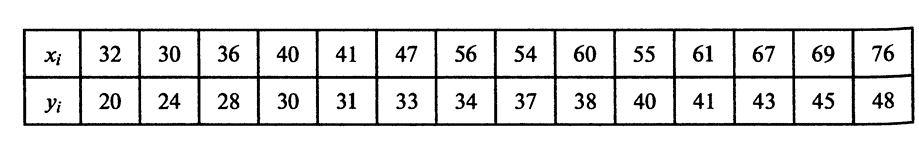 Необходимо:1. Оценить тесноту и направление связи между переменными с помощью коэффициента корреляции;2. Проверить значимость коэффициента корреляции и построить для него 95%-ный доверительный интервал;3. Найти уравнения прямых регрессии (yx, xy).Наименование оценочного средства (контрольно-оценочного мероприятия)Критерии оцениванияШкалы оцениванияШкалы оцениванияНаименование оценочного средства (контрольно-оценочного мероприятия)Критерии оценивания100-балльная системаПятибалльная системаСамостоятельные проверочные работы (решение задач)Обучающийся демонстрирует грамотное решение всех задач, при использовании правильных методов решения.5Самостоятельные проверочные работы (решение задач)Продемонстрировано использование правильных методов решения задач при наличии 1-2 небольших ошибок.4Самостоятельные проверочные работы (решение задач)Обучающийся использует верные методы решения задач, но правильные ответы в в половине случаев отсутствуют.3Самостоятельные проверочные работы (решение задач)Обучающийся использует неверные методы решения задач и правильные ответы практически отсутствуют.2Форма промежуточной аттестацииТиповые контрольные задания и иные материалыдля проведения промежуточной аттестации:Проверочные работы (решение задач)        ЭкзаменБилет1. Дайте  понятие  интервального ряда. Каким образом определяется оптимальное количество интервалов.2. Чем отличается среднее линейное отклонение и  дисперсия вариационного ряда.  Что чаще применяется в практике статистического анализа? Приведите расчётные формулы.3. Найти показатели вариации  (дисперсию, среднеквадратическое  отклонение, размах вариации) для следующего ранжированного ряда:2,5,6,9,11,14,15,17,21,22.Форма промежуточной аттестацииКритерии оцениванияШкалы оцениванияШкалы оцениванияНаименование оценочного средстваКритерии оценивания100-балльная системаПятибалльная системаЭкзаменОбучающийся:демонстрирует знания, отличающиеся глубиной и содержательностью, даёт полный исчерпывающий ответ, как на основные вопросы билета, так и на дополнительные;свободно выполняет практические задания повышенной сложности, предусмотренные дисциплиной. 5ЭкзаменОбучающийся:показывает достаточное знание учебного материала, но допускает несущественные фактические ошибки, которые способен исправить самостоятельно, благодаря наводящему вопросу;успешно выполняет предусмотренные в дисциплине практические задания средней сложности, написанный программный код по выполнению практического задания работает корректно, допущены лишь несущественные ошибки, которые исправимы в процессе обсуждения выполненного задания. 4ЭкзаменОбучающийся:показывает знания фрагментарного характера, которые отличаются поверхностностью и малой содержательностью, допускает фактические грубые ошибки;справляется с выполнением практических заданий, предусмотренных дисциплиной, знаком с основной литературой, рекомендованной программой, допускает погрешности и ошибки при теоретических ответах и в ходе практической работы при написании программ.3ЭкзаменОбучающийся:демонстрирует существенные пробелы в знаниях основного учебного материала, допускает принципиальные ошибки в выполнении предусмотренных программой практических заданий. на большую часть дополнительных вопросов по содержанию экзамена затрудняется дать ответ или не даёт верных ответов.2Форма контроля100-балльная система Пятибалльная системаСедьмой семестрСедьмой семестрСедьмой семестрТекущий контроль: Самостоятельные проверочные работы (решение задач) по разделу I2 – 5Итого за семестр (дисциплину)ЭкзаменотличнохорошоудовлетворительнонеудовлетворительноНаименование учебных аудиторий, лабораторий, мастерских, библиотек, спортзалов, помещений для хранения и профилактического обслуживания учебного оборудования и т.п.Оснащённость учебных аудиторий, лабораторий, мастерских, библиотек, спортивных залов, помещений для хранения и профилактического обслуживания учебного оборудования и т.п.119071, г. Москва, Малый Калужский переулок, дом 2, строение 6119071, г. Москва, Малый Калужский переулок, дом 2, строение 6аудитории для проведения занятий лекционного типакомплект учебной мебели, технические средства обучения, служащие для представления учебной информации большой аудитории: ноутбук;проектор;проекционный экран.аудитории для проведения практических занятий, групповых и индивидуальных консультаций, текущего контроля и промежуточной аттестациикомплект учебной мебели, технические средства обучения, служащие для представления учебной информации большой аудитории: ноутбук;проектор;проекционный экран;персональные компьютеры для обучающихся.Помещения для самостоятельной работы обучающихсяОснащённость помещений для самостоятельной работы обучающихсячитальный зал библиотекикомпьютерная техника;подключение к сети Интернет.№ п/пАвтор(ы)Наименование изданияВид издания (учебник, УП, МП и др.)ИздательствоГодизданияАдрес сайта ЭБСили электронного ресурса Количество экземпляров в библиотеке Университета10.1 Основная литература, в том числе электронные издания10.1 Основная литература, в том числе электронные издания10.1 Основная литература, в том числе электронные издания10.1 Основная литература, в том числе электронные издания10.1 Основная литература, в том числе электронные издания10.1 Основная литература, в том числе электронные издания10.1 Основная литература, в том числе электронные издания10.1 Основная литература, в том числе электронные издания1Гмурман В.Е..Теория вероятностей и математической статистикиУчебникМ, издательство ЮРАЙТ2010http://www.statistiсa.statsoft.ru-2Шмойлова Р.А...Теория статистикиУчебноепособиеМ.: Финансы и статистика2000http://www.cfin.ru-10.2 Дополнительная литература, в том числе электронные издания 10.2 Дополнительная литература, в том числе электронные издания 10.2 Дополнительная литература, в том числе электронные издания 10.2 Дополнительная литература, в том числе электронные издания 10.2 Дополнительная литература, в том числе электронные издания 10.2 Дополнительная литература, в том числе электронные издания 10.2 Дополнительная литература, в том числе электронные издания 10.2 Дополнительная литература, в том числе электронные издания 1Гмурман В.Е.Руководство к решению задач по теории вероятностей и математической статистики.Учебное пособиеМ, издательство ЮРАЙТ2010http://www.i-exam.ru/-2Окунь Я.Н.Факторный анализ Учебное пособиеМ, Статистика1974http://expert.ru/-№ ппЭлектронные учебные издания, электронные образовательные ресурсыЭБС «Лань» http://www.e.lanbook.com/«Znanium.com» научно-издательского центра «Инфра-М»http://znanium.com/ Электронные издания «РГУ им. А.Н. Косыгина» на платформе ЭБС «Znanium.com» http://znanium.com/Образовательная платформа «Юрайт» https://urait.ru/ Электронные ресурсы «Polpred.com Обзор СМИ» https://www.polpred.com/ Электронные ресурсы «Национальной электронной библиотеки» («НЭБ») https://rusneb.ru/ Профессиональные базы данных, информационные справочные системыИнформационно-аналитическая система SCIENCE INDEX (включенная в научный информационный ресурс eLIBRARY.RU) https://www.elibrary.ru/ База данных Springer eBooks Collections издательства Springer Nature. Платформа Springer Link: https://rd.springer.com/ Электронный ресурс Freedom Collection издательства Elsevier https://sciencedirect.com/ База данных научного цитирования Scopus издательства Elsevier https://www.scopus.com/ База данных ORBIT IPBI (Platinum Edition) компании Questel SAS https://www.orbit.com/ База данных Web of Science компании Clarivate Analytics https://www.webofscience.com/wos/woscc/basic-search Базе данных CSD-Enterprise компании The Cambridge Crystallographic Data Center https://www.ccdc.cam.ac.uk/ Научная электронная библиотека «elibrary.ru» https://www.elibrary.ru/ База данных издательства SpringerNature https://link.springer.com/ 	 https://www.springerprotocols.com/ https://materials.springer.com/ https://link.springer.com/search?facet-content-type=%ReferenceWork%22 http://zbmath.org/ http://npg.com/ №п/пПрограммное обеспечениеРеквизиты подтверждающего документа/ Свободно распространяемоеWindows 10 Pro, MS Office 2019  контракт № 18-ЭА-44-19 от 20.05.2019PrototypingSketchUp: 3D modeling for everyoneконтракт № 18-ЭА-44-19 от 20.05.2019V-Ray для 3Ds Max  контракт № 18-ЭА-44-19 от 20.05.2019NeuroSolutions  контракт № 18-ЭА-44-19 от 20.05.2019Wolfram Mathematica  контракт № 18-ЭА-44-19 от 20.05.2019Microsoft Visual Studio  контракт № 18-ЭА-44-19 от 20.05.2019CorelDRAW Graphics Suite 2018  контракт № 18-ЭА-44-19 от 20.05.2019Mathcad контракт № 18-ЭА-44-19 от 20.05.2019Matlab+Simulink контракт № 18-ЭА-44-19 от 20.05.2019.Adobe Creative Cloud  2018 all Apps (Photoshop, Lightroom, Illustrator, InDesign, XD, Premiere Pro, Acrobat Pro, Lightroom Classic,  Bridge, Spark, Media Encoder, InCopy, Story Plus, Muse  и др.) контракт № 18-ЭА-44-19 от 20.05.2019SolidWorksконтракт № 18-ЭА-44-19 от 20.05.2019Rhinocerosконтракт № 18-ЭА-44-19 от 20.05.2019Simplify 3Dконтракт № 18-ЭА-44-19 от 20.05.2019FontLаb VI Academicконтракт № 18-ЭА-44-19 от 20.05.2019Pinnacle Studio 18 Ultimateконтракт № 18-ЭА-44-19 от 20.05.2019КОМПАС-3d-V 18контракт № 17-ЭА-44-19 от 14.05.2019Project Expert 7 Standartконтракт № 17-ЭА-44-19 от 14.05.2019Альт-Финансыконтракт № 17-ЭА-44-19 от 14.05.2019Альт-Инвест контракт № 17-ЭА-44-19 от 14.05.2019Программа для подготовки тестов Indigoконтракт № 17-ЭА-44-19 от 14.05.2019Диалог NIBELUNGконтракт № 17-ЭА-44-19 от 14.05.2019год обновления РПДхарактер изменений/обновлений с указанием разделаномер протокола и дата заседания кафедры